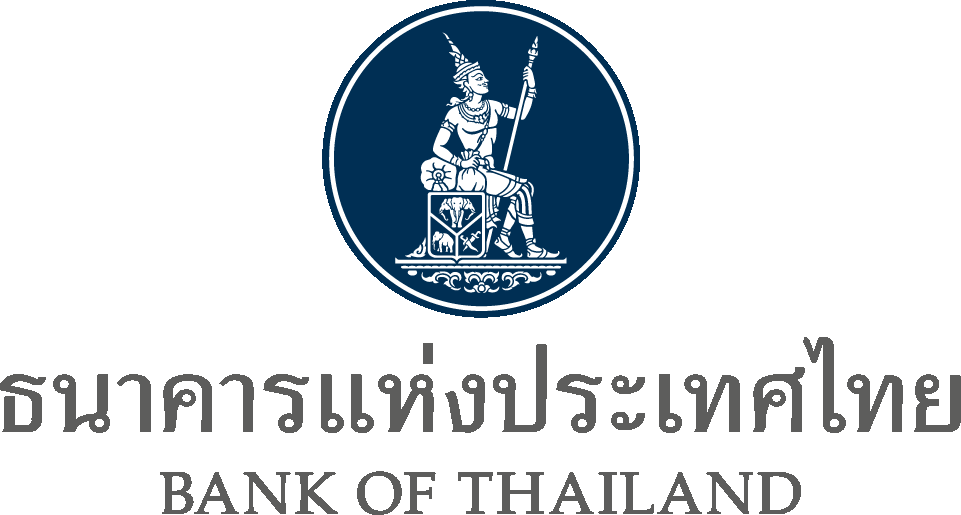 DA Preparation Applicationตุลาคม 2564Document InformationRevision Historyขั้นตอนการติดตั้งเข้าไปที่ BOT Website เพื่อ Download ไฟล์ zip สำหรับใช้ติดตั้ง https://www.bot.or.th/Thai/Statistics/DataManagementSystem/Standard/DMSDA/Pages/DMSDA.aspx Extract Zip ไฟล์ที่ได้ Download มาจากขั้นตอนที่ 1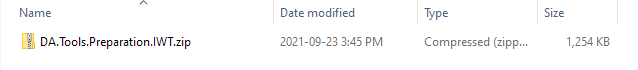 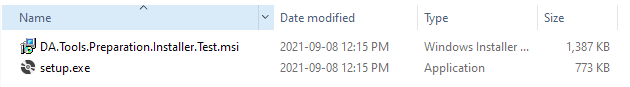 Run setup.exeClick Next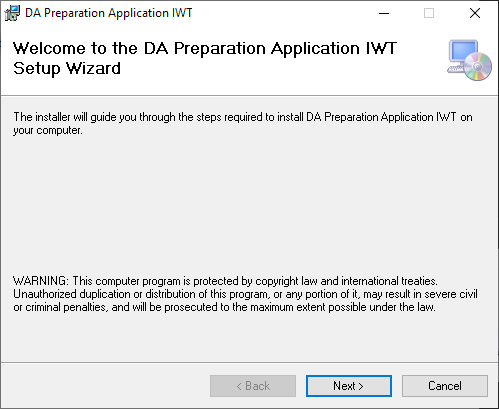 เลือก Path ที่ต้องการจะติดตั้ง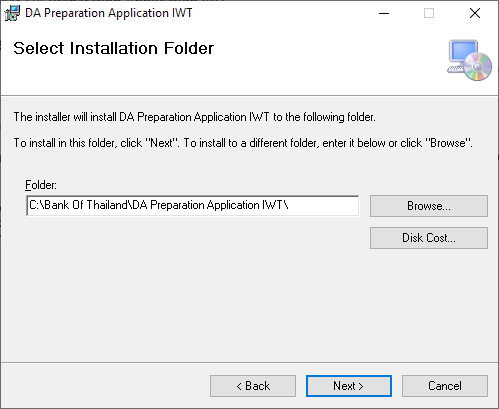 Click Next เพื่อ Confirm Installation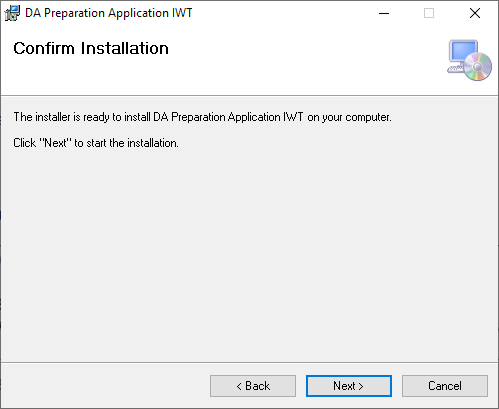 รอติดตั้งโปรแกรม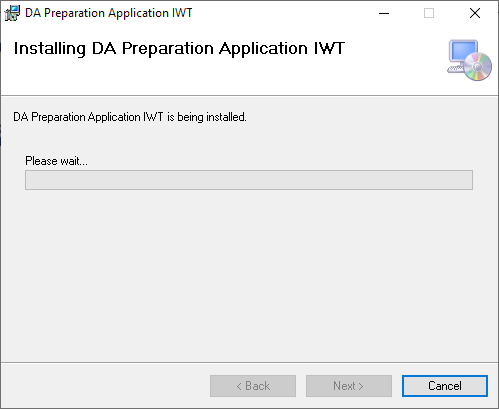 เมื่อติดตั้งเสร็จเรียบร้อยแล้วกด Close เพื่อเสร็จสิ้นการติดตั้ง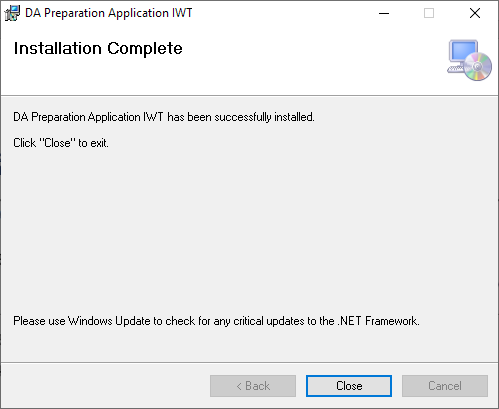 ขั้นตอนการใช้งานเข้าสู่ Application ผ่าน Desktop Shortcut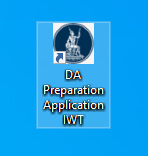 เลือกกระบวนการเข้ารหัสEncrypt And Sign – เข้ารหัสไฟล์ด้วย BOT Certificate และมีการลงนามอิเล็กทรอนิกส์โดยใช้ Certificate ของผู้ส่งข้อมูลEncrypt Without Sign – เข้ารหัสไฟล์ด้วย BOT Certificate เพียงอย่างเดียวเท่านั้น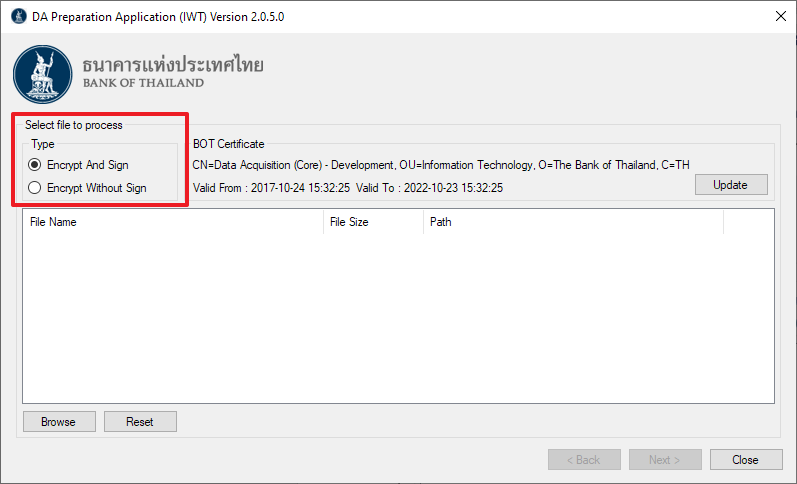 Click Browse เพื่อเลือกไฟล์ (สามารถเลือกได้มากกว่า 1 ไฟล์ในครั้งเดียว)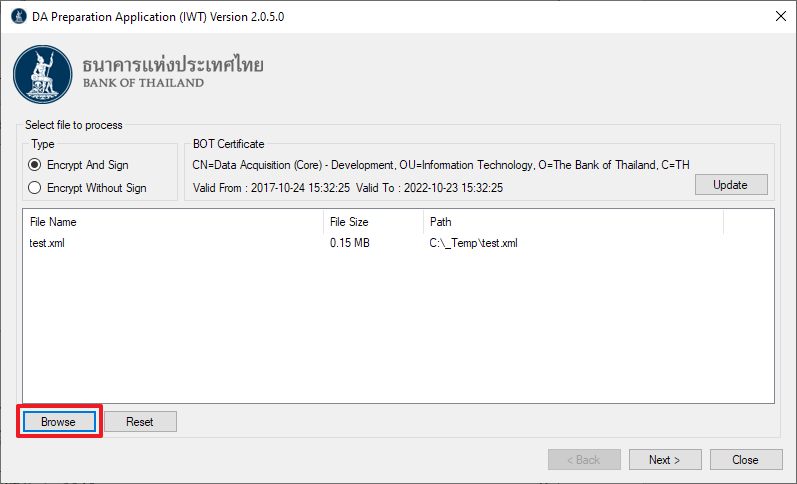 เลือก Certificate ที่ต้องการจะส่งข้อมูลจากนั้น Click Next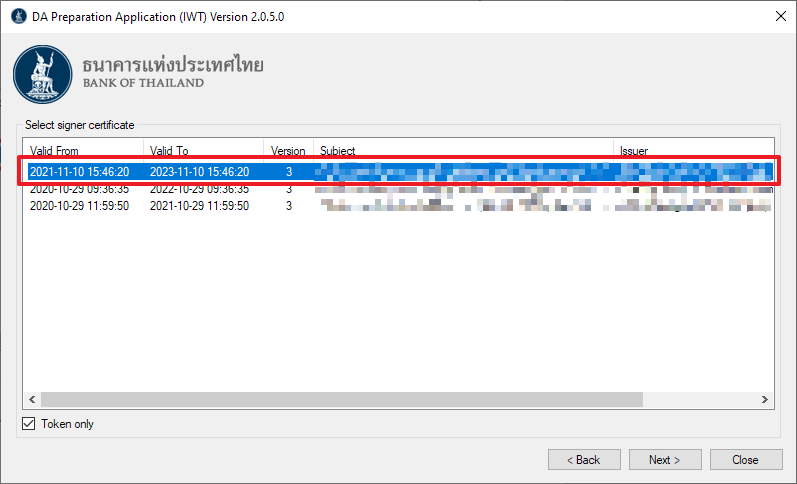 เลือก Path ที่ต้องการให้ไฟล์ที่เข้ารหัสไปยัง Path ที่ต้องการ และ Click Finish เพื่อเริ่มการเข้ารหัส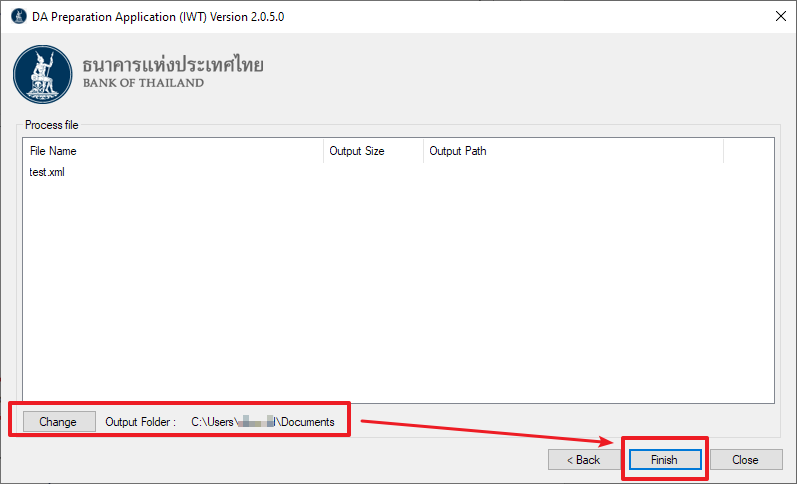 ระบุ Password เพื่อเข้าถึง Certificate ใน Token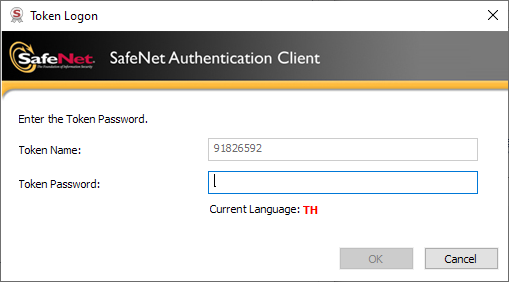 เมื่อโปรแกรมดำเนินการเสร็จเรียบร้อยแล้วจะแสดงผลที่อยู่ของไฟล์ที่ถูกเข้ารหัสไว้ดังรูป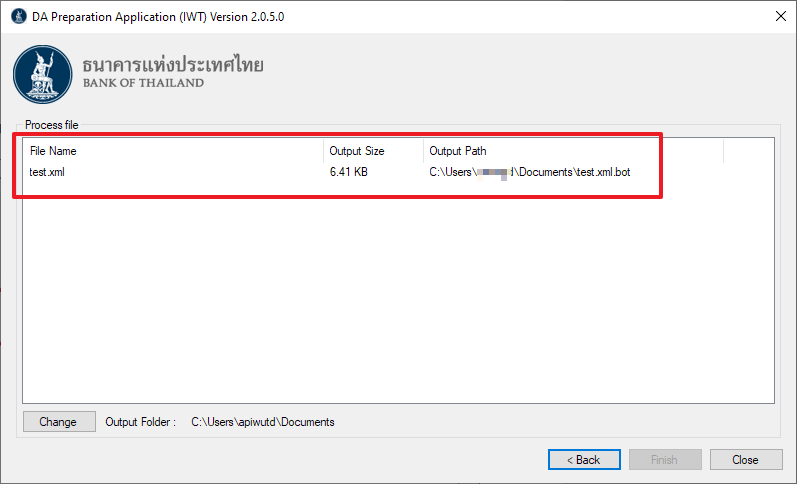 ขั้นตอนการ Update Certificate ของธนาคารแห่งประเทศไทยสามารถดำเนินการได้ 2 วิธีโดยเลือก Update ได้ตามข้อ 1. หรือ ข้อ 2. ดังต่อไปนี้Update ผ่าน DA Preparation Applicationเข้าสู่ Application ผ่าน Desktop Shortcutตรวจสอบ BOT Certificate ว่าช่วงวันที่ Valid หรือไม่ตามตัวอย่างในภาพ หากไม่ได้อยู่ในช่วง ให้ดำเนินการ Click Update ดังรูป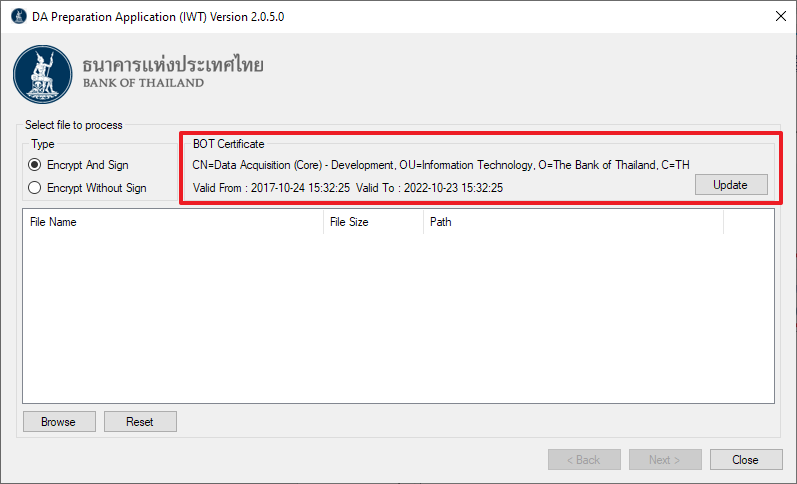 เมื่อ Update เสร็จเรียบร้อยจะแสดง Pop Up ดังรูป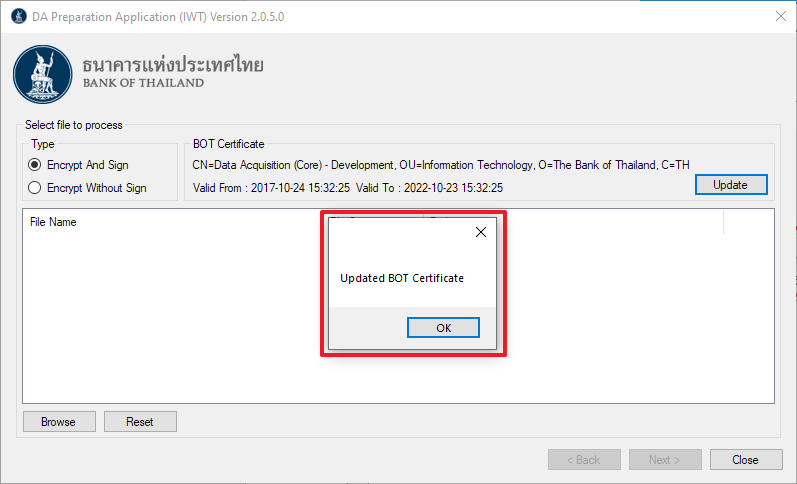 Manual Update แบบ Offlineเข้า URLProduction : https://www.bot.or.th/Thai/Statistics/DataManagementSystem/Standard/DMSDA/Program/botda.bot.or.th.cer.txtIWT : http://www.bot.or.th/Thai/Statistics/DataManagementSystem/Standard/DMSDA/Program/DA%20PublicKey.cer.txt(1-2) Copy ข้อความทั้งหมดใน URL ลงไปใน (3) Note Pad และ (4) Save As ชื่อไฟล์ “BOTDACertificate.cer”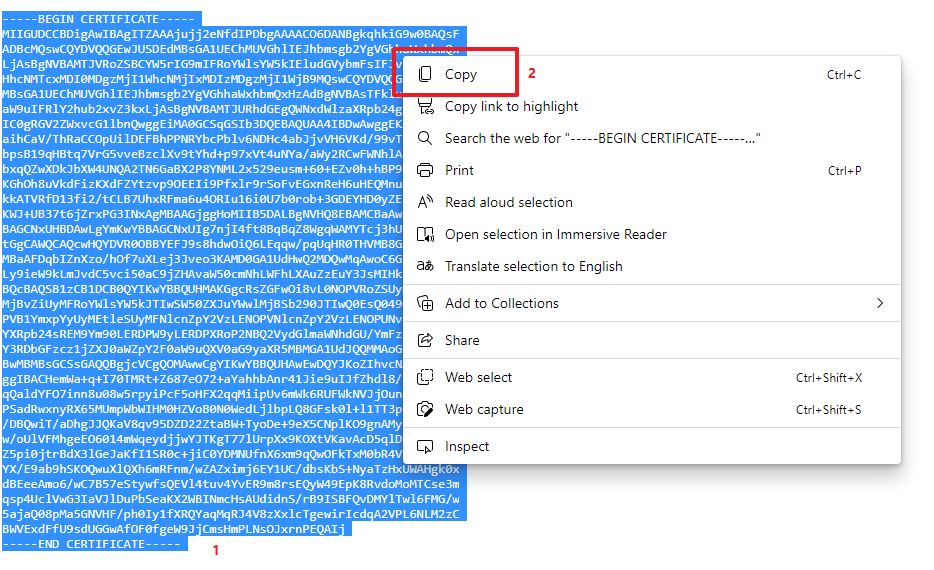 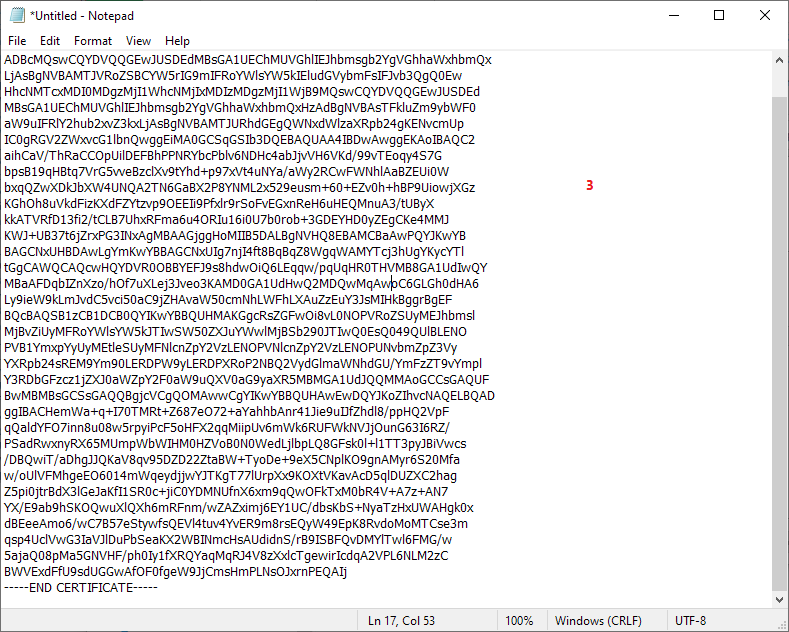 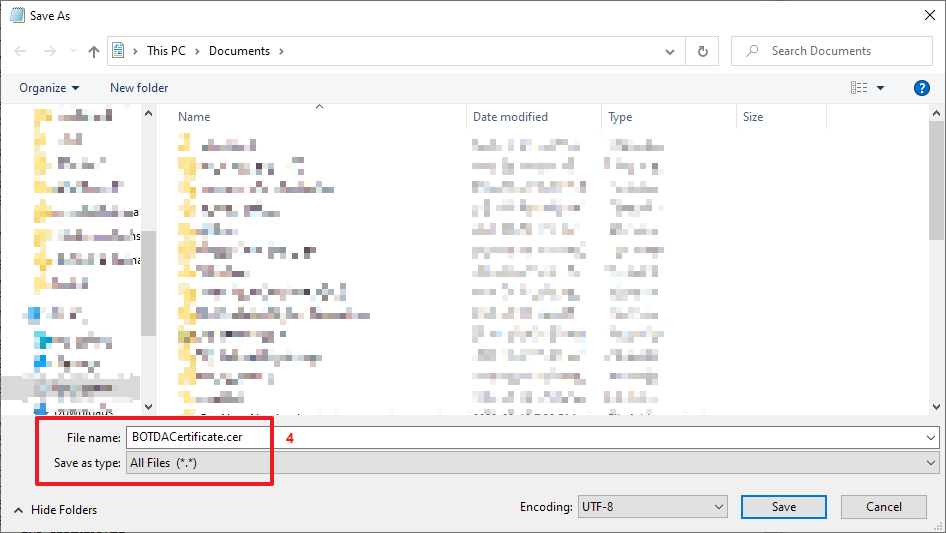 เข้าสู่ Application ผ่าน Desktop Shortcutกด Ctrl + Alt + Del จากนั้นเลือก Start Task Manager(1) เลือก Tab Processes (2) ค้นหา App Name “DA.Tools.Preparation” (3) Click ขวา แล้วเลือก Open File Location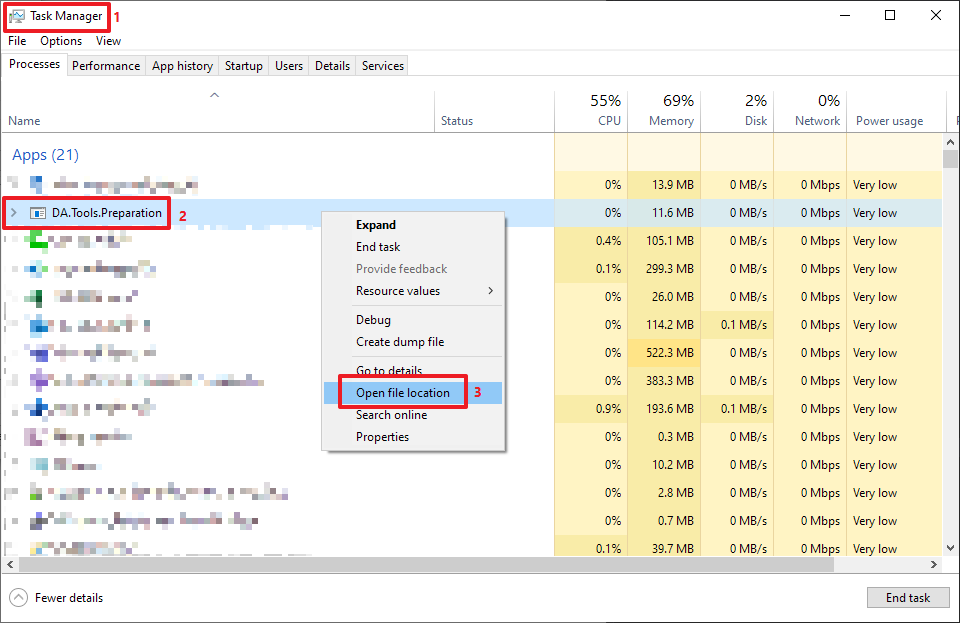 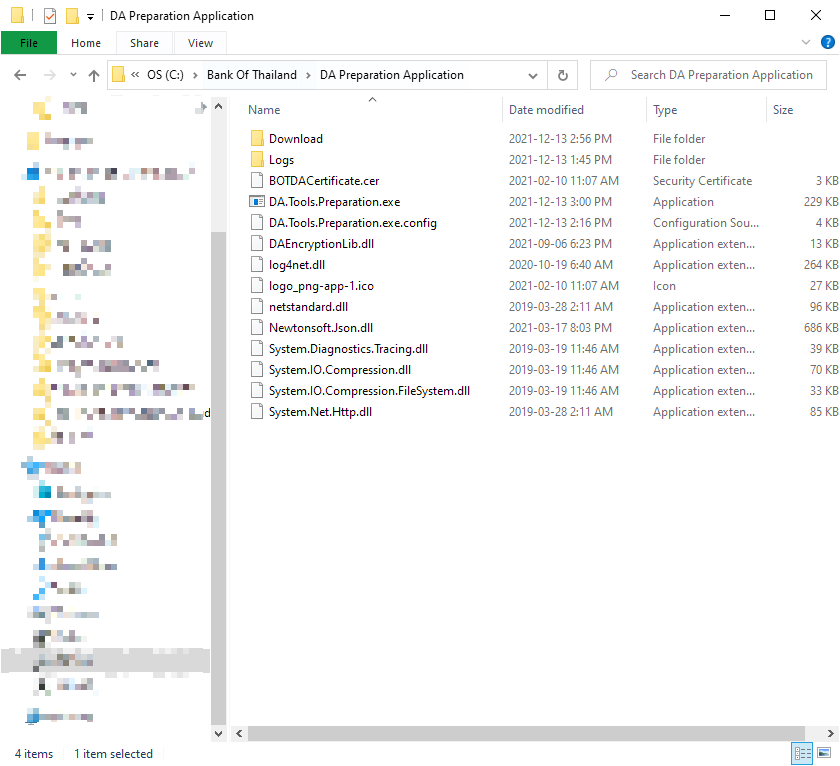 นำไฟล์ที่เราสร้างจากการ Copy Public Key ของ ธนาคารแห่งประเทศไทยที่ชื่อ “BOTDACertificate.cer” ไปวางไว้ที่ Path ของ DA Preparation Application (จากขั้นตอนที่ 2.1 และ 2.2)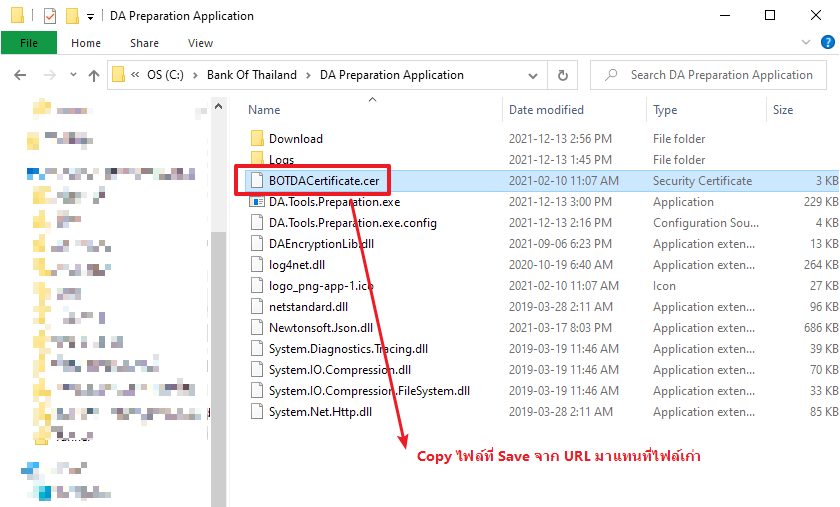 เสร็จสิ้นการ Update Certificate ของธนาคารแห่งประเทศไทยปิดโปรแกรมที่เปิดมาก่อนหน้าแล้วเปิดใหม่เพื่อ Refresh Certificate ที่เพิ่งติดตั้งแบบ OfflineVersion numberReleased DateEffective DateSummary of changesRevision marks1.029 ตุลาคม 25641.113 ธันวาคม 2564เพิ่มข้อ III. ขั้นตอนการ Update Certificate1.28 มีนาคม 2565เพิ่มคำอธิบายการ Update CertificateChange In Red